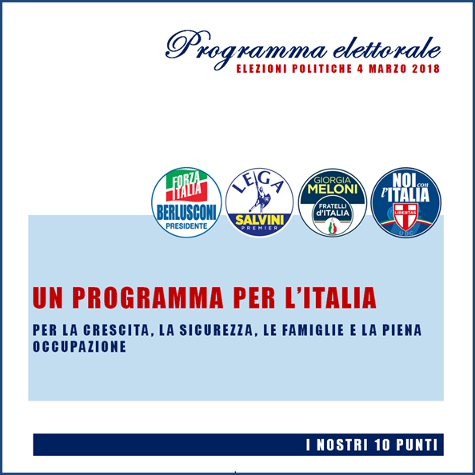 Ecco il programma sulla scuola di Forza ItaliaPiù liberà di scelta per le famiglie, incentivazione della competizione pubblico-privato a parità di standard, abolizione di anomalie e storture della Buona Scuola, piano di edilizia scolastica, centralità del rapporto docente-studente nel processo formativo, sostegno all’aggiornamento e meritocrazia, azzeramento del precariato.Il programma di Forza Italia è stato condiviso anche da Lega Nord e Fratelli d’Italia.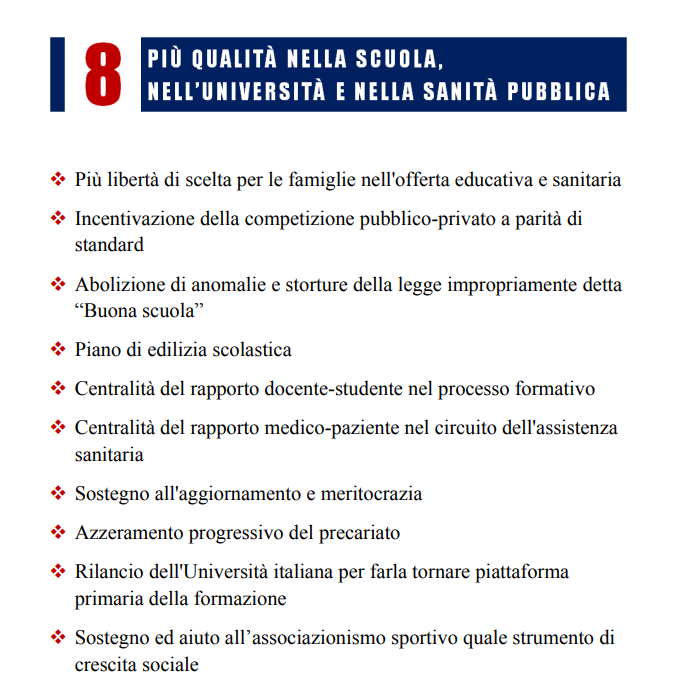 